EDITAL DE VENDA JUDICIAL ÚNICO ELETRÔNICO ON-LINEDATA: 02.06.2020 às 14:30 horas, na Rua Bento Gonçalves 2031 Sala “1 Edifício Lloyd Center - Bairro Centro N/C.ANTONIO ALEXANDRE RAOTA, Leiloeiro Oficial, devidamente designado pelo Exmo(a). Sr(a). Doutor(a) Juiz(a) Federal da Vara do Trabalho de Farroupilha Dr. Adriano Santos Wilhelms, para proceder à venda em público e único leilão, na data, hora e local acima mencionada, o bem penhorado no processo abaixo, lances com pagamentos parcelados poderão ser apreciados, cabendo ao lançador apresentar garantias por caução idônea e as parcelas serão corrigidas pelo IPCA-e (Art. 474 e 475 do CC) enquanto perdurar o parcelamento, com a oferta de pelo menos 25% de sinal à vista (Art. 895 do CPC) mais a comissão de 10% do leiloeiro no ato, ficando vetado o recebimento de lances que não atendam tais critérios. Chama interessados à arrematação, como segue:Haverá continuidade do leilão no dia 12.06.2020, às 14:30 horas no mesmo local, caso remanescer sem licitantes. Pelo presente edital ficam intimados os executados da data do leilão.As informações referentes ao pregão eletrônico poderão ser obtidas junto ao Leiloeiro telefone (54) 3221.3290 (54) 9.9979.3549 E-mail: antonioleilão@terra.com.br ou no site: www.raotaleiloes.com.br. Farroupilha, 04 de maio de 2020ANTONIO ALEXANDRE RAOTALeiloeiro Oficial - 3221.3290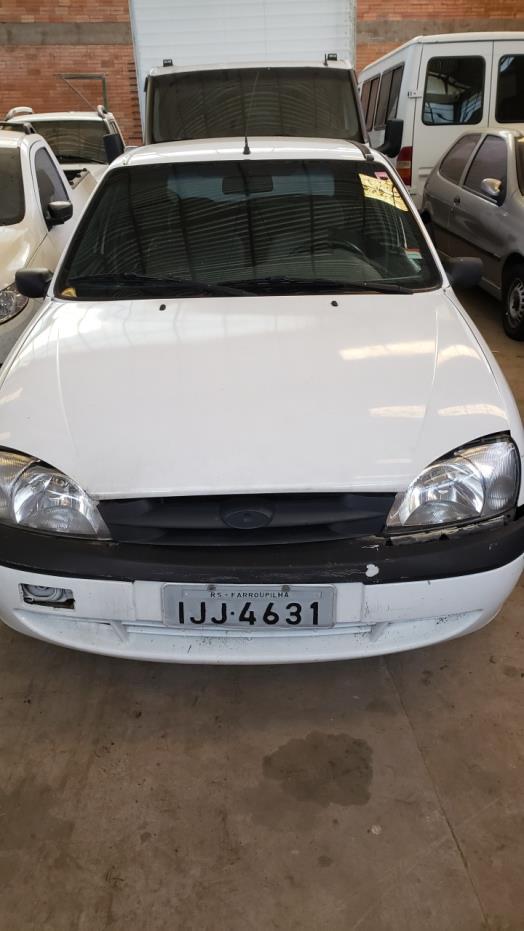 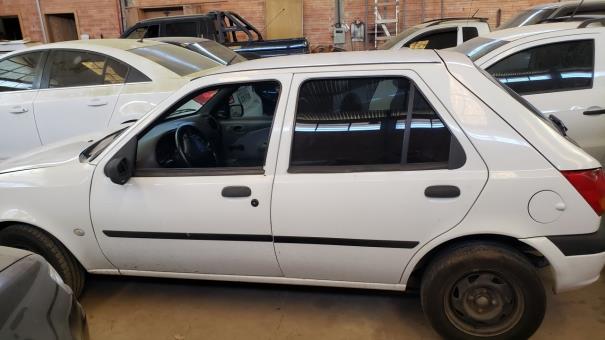 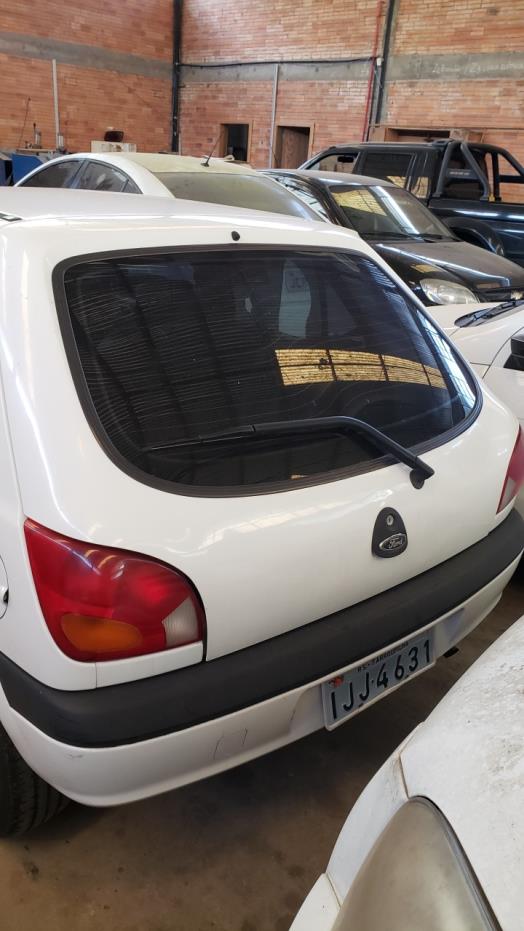 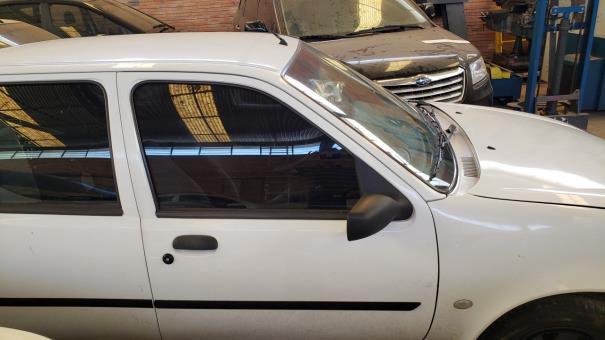 A:ROSANGELA OLIVEIRA DA SILVA – Processo nº. 0021271-66.2015.5.04.0531R:SERJAX PRESTADORA DE SERVIÇOS LTDA. ME.BEM:Um automóvel FORD FIESTA GL branco, placas IJJ 4631, ano/mod. 1999/2000, chassi 9BFBSZFHAYB297172, renavam 732400406, com débitos pendentes junto ao DETRAN/RS. referente a divida no SEFAZ/RS, dos anos 2019, 2018, 2017, 2016, valor total de R$ 632,64, multas no valor total de R$ 685,41 e duas multas a vencer com valor total de R$ 488,70, em mau estado de conservação, com pequenas avarias na lataria, nos para-choques, no para-lama, sem pneu reserva, sem rádio, para-brisa trincado, porta do motorista com indício de arrombamento, avaliado por R$ 6.500,00 em poder do Leiloeiro.